TRADICE VELIKONOCMEZIPŘEDMĚTOVÝ PRACOVNÍ LIST DĚJEPIS, OBČANSKÁ VÝCHOVA A RODINNÁ VÝCHOVA Milí žáci, je pondělí a začal tzv. Pašijový (velikonoční, svatý) týden. Posílám Vám pracovní list, kde se seznámíte s kořeny Velikonoc a tradicí jejich oslav. Je to i příležitost, jak odlehčit svůj jídelníček (pokud se necháte inspirovat tradicí a životem předků).Pusťte si toto video: Biblická pátrání – díl 16 Velikonoce (najdete tam odpovědi na otázky).https://www.youtube.com/watch?v=a6gpsJS9eEA	Křesťanská teologie spojila v tomto svátku židovský pesach s prvky mýtů o umírajících a z mrtvých vstávajících božstvech orientálních kultů. Pro upřesnění: pesach je v judaismu hlavní sedmidenní svátek slavený na památku legendárního odchodů Židů z Egypta spojený s přechodem Rudého moře (pesach = překročení).1.úkol D:Co je to judaismus? __________________________________________________Posvátnou knihou Židů je hebrejská Bible – křesťany nazývaná Starý zákon. Jeho   jádrem je 5 knih Mojžíšových. Použij internet nebo učebnici D (Starověká Palestina).Kdo byl Mojžíš? ________________________________________________________Co udělal? ____________________________________________________________Původně se Velikonoce slavily ve stejnou dobu jako pesach, ale první nikajský koncil v roce 325 stanovil (budete se učit v 7.ročníku), že Velikonoce se budou slavit první neděli po jarní rovnodennosti a úplňku měsíce, odděleně od židovského svátku. Jedná se tedy o pohyblivý svátek – nemá pevné datum. 2.úkol Ov: Zjisti z kalendáře, kdy byl první jarní den (jarní rovnodennost): _________________________Co znamená výraz rovnodennost?    __________________________________________________________________________Zjisti z kalendáře, kdy je první úplněk po první jarním dni (jarní rovnodennosti). ___________K Velikonocům se tedy neváže jen pět dnů (čtvrtek až neděle), ale předchází jim několik týdnů příprav. Křesťany čekal půst a s každou nedělí souvisel zvyk, po kterém byla pojmenována.3.úkol Ov: Velikonocům předchází 40 – denní půst, který začal na Popeleční středu (letos byla 26.února). Trvá do velikonoční neděle. Každá neděle v tomto období měla svůj název podle zvyků a činností, které k ní patřily.Najdi názvy nedělí, ke kterým si přečti následující charakteristiky:První neděle postní - _____________________________________
Název je odvozen od postního pokrmu, který ten den kraloval. Připravoval se z naklíčeného, nasucho, nebo na másle upraženého hrachu. Pokrm se nazývá ___________________, jedl se buď nasladko s medem a rozinkami, nebo kořeněný.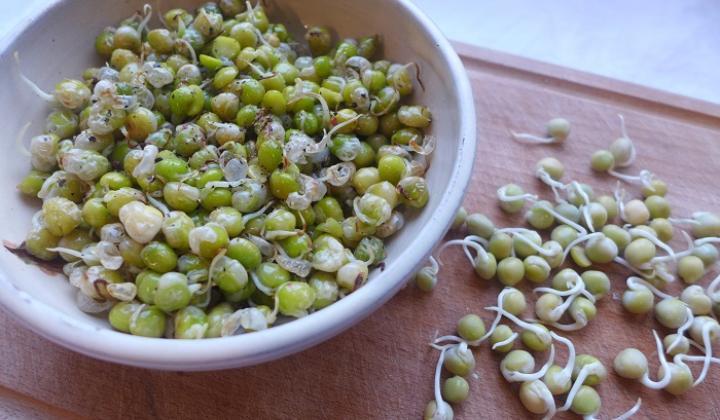 Druhá neděle postní - __________________________________ 
Kromě názvu Sazometná – protože se doma smýčilo (zametalo) a bílilo, má i další název, odvozený od pokrmu. Tentokrát jím bylo ___________________ - jídlo připravené z obilných zrn a z upražených i neopálených klasů. Jídlo bylo oblíbené již u starých Slovanů, jak dokládají archeologické nálezy.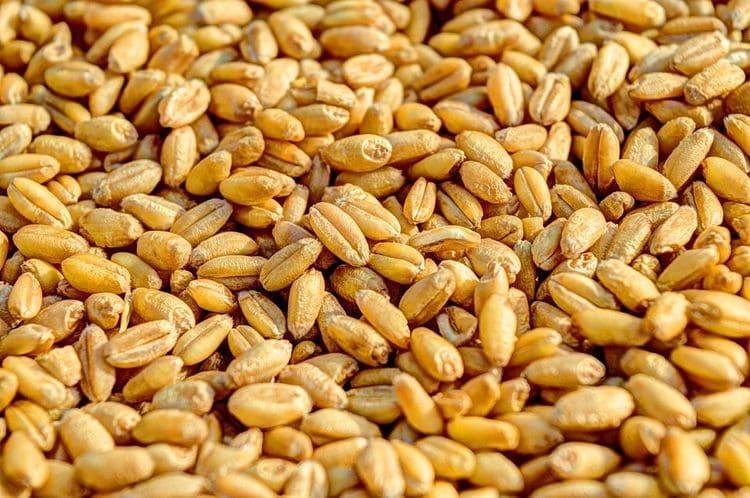 Třetí neděle postní - _______________________________
Nazývala se podle pranostiky. Kolikrát v tento den člověk kýchl, tolik roků prý bude živ, anebo za tolik let zemře, patrně záleželo na individuální interpretaci. Ve středověku se v tuto neděli konaly zvláštní bohoslužby za odvrácení jednoho druhu moru, který se projevoval právě kýcháním.Čtvrtá neděle postní - ________________________
V tento den byl věřícím zmírněn půst, měnila se barva roucha v kostelích z fialové na růžovou a hlavně bylo dovoleno mládeži se scházet - družiti se. Šťastný to den.Pátá neděle postní - ___________________________
Vynášela se Smrtka, která symbolizovala zimu. Figurína zvaná Morena (Morana, Mařena – různé nářeční názvy) se dělávala ze slaměného došku, který se připevnil na dřevěný kříž a ustrojil se do ženských šatů, nejčastěji bílých. Na krk se jí věšely vyfouklé skořápky vajec a prázdné ulity hlemýžďů - to všechno symbolizovalo smrt.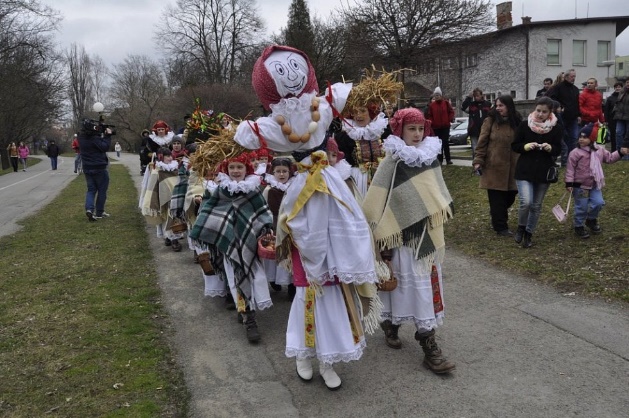 Šestá neděle postní - _________________________ (ta byla včera)
V tento den vjížděl Ježíš Kristus do Jeruzaléma a lidé ho vítali olivovými ratolestmi. Od té doby se u nás v kostelích světí tzv. „kočičky", rozkvetlé větvičky jívy. Kdo podle pranostiky snědl jednu z posvěcených kočiček, celý rok ho nebolelo v krku (vyzkoušení tohoto zvyku je na vás, já raději nedoporučuji).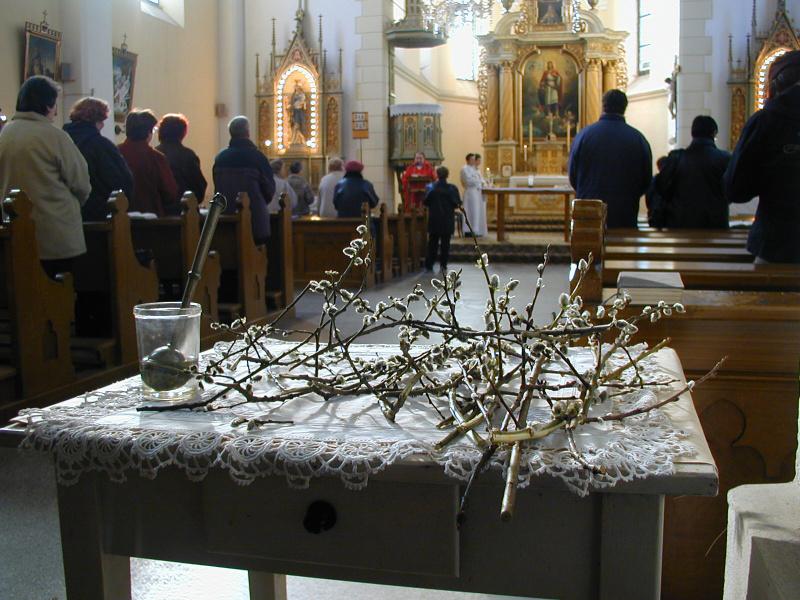 Pašijový týden (Svatý týden)To je týden, kdy příprava na zmrtvýchvstání Ježíše Krista finišuje. Zjistěte názvy dnů (některé obsahují barvy):_________________ pondělí (začíná se s jarním úklidem)_________________ úterý (opět se uklízelo, vymetaly se pavučiny)_________________ středa (Jidáš zradil Ježíše Krista, udělal škaredý skutek, podle tradice - kdo se ten den na někoho mračí, bude se mračit každou středu po celý rok. Tak buďte veselí!)_________________ čtvrtek (dejte si k obědu něco zeleného, křesťané si připomínají Poslední večeři Páně. Podle tradice „odletěly zvony do Říma“ – jejich zvuk nahradily řehtačky)._________________ pátek (den největšího smutku pro křesťany – Ježíš Kristus byl ukřižován. Je to magický den – otevírají se prý poklady ve skalách. Podle tradice se nesmělo prát – prali byste v krvi Kristově, pracovat na zahradě – Kristus odpočívá v zemi než vstane z mrtvých).___________________ sobota (končí postní doba)___________________ velikonoční (den Zmrtvýchvstání Páně – Ježíš vstal z mrtvých) 4.úkol Rv: Na zelený čtvrtek byste měli sníst něco zeleného: Co navrhuješ k obědu?___________________________________________________________________________Začínající jarní období je vhodné pro tzv. detoxikaci – očistu těla po zimě. Vyhledej si jednoduchý recept, který ti pomůže k očistě (může to být i nápoj z nějakých na jaře pučících rostlin).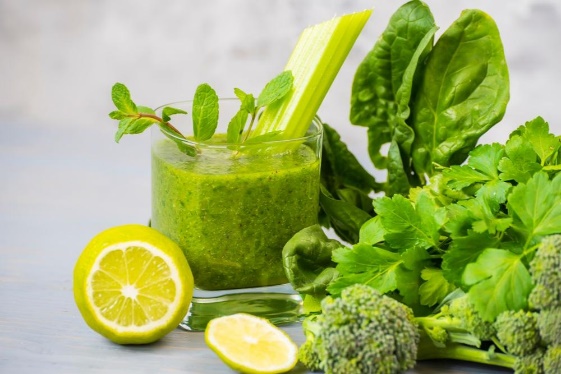 ______________________________________________________________________________________________________________________________________________________Velký pátek je dnem přísného půstu. Jedly se hlavně ryby (nejsou považovány za maso). Jaké je tvé oblíbené jídlo z ryb:___________________________________________________________________________Termín zaslání je až po Velikonocích, tedy úterý 14.4.Jak si s úkolem poradit:Kdo může, tak si PL vytiskne a vyplní přímo v nich.Kdo nemá možnost tisku, píše na papír:Úkol č.1 ……. a takto postupně odpoví na všechny otázky.Tento týden byste měli mít velikonoční prázdniny, proto tento PL považujte za práci, kterou odvedete rovnou do tří předmětů (D, Ov, Rv). Vám i Vašim rodičům přeji krásné Velikonoce plné sluníčka, užijte si          jarní přírody, udělejte něco pro své zdraví a odpočívejte.